T.C.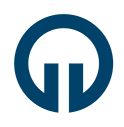 KARADENİZ TEKNİK ÜNİVERSİTESİSAĞLIK BİLİMLERİ ENSTİTÜSÜ MÜDÜRLÜĞÜTEZ İZLEME KOMİTESİ DEĞİŞİKLİĞİ ÖNERİ FORMUT.C.KARADENİZ TEKNİK ÜNİVERSİTESİSAĞLIK BİLİMLERİ ENSTİTÜSÜ MÜDÜRLÜĞÜTEZ İZLEME KOMİTESİ DEĞİŞİKLİĞİ ÖNERİ FORMUT.C.KARADENİZ TEKNİK ÜNİVERSİTESİSAĞLIK BİLİMLERİ ENSTİTÜSÜ MÜDÜRLÜĞÜTEZ İZLEME KOMİTESİ DEĞİŞİKLİĞİ ÖNERİ FORMUT.C.KARADENİZ TEKNİK ÜNİVERSİTESİSAĞLIK BİLİMLERİ ENSTİTÜSÜ MÜDÜRLÜĞÜTEZ İZLEME KOMİTESİ DEĞİŞİKLİĞİ ÖNERİ FORMUT.C.KARADENİZ TEKNİK ÜNİVERSİTESİSAĞLIK BİLİMLERİ ENSTİTÜSÜ MÜDÜRLÜĞÜTEZ İZLEME KOMİTESİ DEĞİŞİKLİĞİ ÖNERİ FORMUT.C.KARADENİZ TEKNİK ÜNİVERSİTESİSAĞLIK BİLİMLERİ ENSTİTÜSÜ MÜDÜRLÜĞÜTEZ İZLEME KOMİTESİ DEĞİŞİKLİĞİ ÖNERİ FORMUT.C.KARADENİZ TEKNİK ÜNİVERSİTESİSAĞLIK BİLİMLERİ ENSTİTÜSÜ MÜDÜRLÜĞÜTEZ İZLEME KOMİTESİ DEĞİŞİKLİĞİ ÖNERİ FORMUT.C.KARADENİZ TEKNİK ÜNİVERSİTESİSAĞLIK BİLİMLERİ ENSTİTÜSÜ MÜDÜRLÜĞÜTEZ İZLEME KOMİTESİ DEĞİŞİKLİĞİ ÖNERİ FORMUT.C.KARADENİZ TEKNİK ÜNİVERSİTESİSAĞLIK BİLİMLERİ ENSTİTÜSÜ MÜDÜRLÜĞÜTEZ İZLEME KOMİTESİ DEĞİŞİKLİĞİ ÖNERİ FORMUT.C.KARADENİZ TEKNİK ÜNİVERSİTESİSAĞLIK BİLİMLERİ ENSTİTÜSÜ MÜDÜRLÜĞÜTEZ İZLEME KOMİTESİ DEĞİŞİKLİĞİ ÖNERİ FORMUÖğrencinin;Öğrencinin;Öğrencinin;Öğrencinin;Öğrencinin;Öğrencinin;Öğrencinin;Öğrencinin;Öğrencinin;Öğrencinin;Adı Soyadı     Adı Soyadı     :Numarası                           Numarası                           :Anabilim Dalı                    Anabilim Dalı                    :DanışmanıDanışmanı:Sayı:         /    /         /    /      SAĞLIK BİLİMLERİ ENSTİTÜSÜ MÜDÜRLÜĞÜNEYukarıda kimlik bilgileri verilen öğrencinin, tez çalışmasını izlemek üzere oluşturulan “Tez İzleme Komitesi”nin aşağıdaki gibi değiştirilmesi hususunda bilgilerinizi ve gereğini arz ederim.SAĞLIK BİLİMLERİ ENSTİTÜSÜ MÜDÜRLÜĞÜNEYukarıda kimlik bilgileri verilen öğrencinin, tez çalışmasını izlemek üzere oluşturulan “Tez İzleme Komitesi”nin aşağıdaki gibi değiştirilmesi hususunda bilgilerinizi ve gereğini arz ederim.SAĞLIK BİLİMLERİ ENSTİTÜSÜ MÜDÜRLÜĞÜNEYukarıda kimlik bilgileri verilen öğrencinin, tez çalışmasını izlemek üzere oluşturulan “Tez İzleme Komitesi”nin aşağıdaki gibi değiştirilmesi hususunda bilgilerinizi ve gereğini arz ederim.SAĞLIK BİLİMLERİ ENSTİTÜSÜ MÜDÜRLÜĞÜNEYukarıda kimlik bilgileri verilen öğrencinin, tez çalışmasını izlemek üzere oluşturulan “Tez İzleme Komitesi”nin aşağıdaki gibi değiştirilmesi hususunda bilgilerinizi ve gereğini arz ederim.SAĞLIK BİLİMLERİ ENSTİTÜSÜ MÜDÜRLÜĞÜNEYukarıda kimlik bilgileri verilen öğrencinin, tez çalışmasını izlemek üzere oluşturulan “Tez İzleme Komitesi”nin aşağıdaki gibi değiştirilmesi hususunda bilgilerinizi ve gereğini arz ederim.SAĞLIK BİLİMLERİ ENSTİTÜSÜ MÜDÜRLÜĞÜNEYukarıda kimlik bilgileri verilen öğrencinin, tez çalışmasını izlemek üzere oluşturulan “Tez İzleme Komitesi”nin aşağıdaki gibi değiştirilmesi hususunda bilgilerinizi ve gereğini arz ederim.SAĞLIK BİLİMLERİ ENSTİTÜSÜ MÜDÜRLÜĞÜNEYukarıda kimlik bilgileri verilen öğrencinin, tez çalışmasını izlemek üzere oluşturulan “Tez İzleme Komitesi”nin aşağıdaki gibi değiştirilmesi hususunda bilgilerinizi ve gereğini arz ederim.SAĞLIK BİLİMLERİ ENSTİTÜSÜ MÜDÜRLÜĞÜNEYukarıda kimlik bilgileri verilen öğrencinin, tez çalışmasını izlemek üzere oluşturulan “Tez İzleme Komitesi”nin aşağıdaki gibi değiştirilmesi hususunda bilgilerinizi ve gereğini arz ederim.SAĞLIK BİLİMLERİ ENSTİTÜSÜ MÜDÜRLÜĞÜNEYukarıda kimlik bilgileri verilen öğrencinin, tez çalışmasını izlemek üzere oluşturulan “Tez İzleme Komitesi”nin aşağıdaki gibi değiştirilmesi hususunda bilgilerinizi ve gereğini arz ederim.SAĞLIK BİLİMLERİ ENSTİTÜSÜ MÜDÜRLÜĞÜNEYukarıda kimlik bilgileri verilen öğrencinin, tez çalışmasını izlemek üzere oluşturulan “Tez İzleme Komitesi”nin aşağıdaki gibi değiştirilmesi hususunda bilgilerinizi ve gereğini arz ederim.      Anabilim Dalı Başkanı                                                                                                        (Ünvanı, Adı ve soyadı / İmza)      Anabilim Dalı Başkanı                                                                                                        (Ünvanı, Adı ve soyadı / İmza)      Anabilim Dalı Başkanı                                                                                                        (Ünvanı, Adı ve soyadı / İmza)      Anabilim Dalı Başkanı                                                                                                        (Ünvanı, Adı ve soyadı / İmza)      Anabilim Dalı Başkanı                                                                                                        (Ünvanı, Adı ve soyadı / İmza)Mevcut Tez İzleme Komitesi(Ünvanı, Adı ve Soyadı)Mevcut Tez İzleme Komitesi(Ünvanı, Adı ve Soyadı)Mevcut Tez İzleme Komitesi(Ünvanı, Adı ve Soyadı)Mevcut Tez İzleme Komitesi(Ünvanı, Adı ve Soyadı)Mevcut Tez İzleme Komitesi(Ünvanı, Adı ve Soyadı)Mevcut Tez İzleme Komitesi(Ünvanı, Adı ve Soyadı)Mevcut Tez İzleme Komitesi(Ünvanı, Adı ve Soyadı)Mevcut Tez İzleme Komitesi(Ünvanı, Adı ve Soyadı)Mevcut Tez İzleme Komitesi(Ünvanı, Adı ve Soyadı)Mevcut Tez İzleme Komitesi(Ünvanı, Adı ve Soyadı)1.*      1.*      1.*      1.*      1.*      1.*      1.*      1.*      1.*      1.*      2.        2.        2.        2.        2.        2.        2.        2.        2.        2.        3.        3.        3.        3.        3.        3.        3.        3.        3.        3.        Yeni Önerilen Tez İzleme KomitesiYeni Önerilen Tez İzleme KomitesiYeni Önerilen Tez İzleme KomitesiYeni Önerilen Tez İzleme KomitesiYeni Önerilen Tez İzleme KomitesiYeni Önerilen Tez İzleme KomitesiYeni Önerilen Tez İzleme KomitesiYeni Önerilen Tez İzleme KomitesiYeni Önerilen Tez İzleme KomitesiYeni Önerilen Tez İzleme KomitesiÜnvanı, Adı ve SoyadıÜnvanı, Adı ve SoyadıÜnvanı, Adı ve SoyadıÜnvanı, Adı ve Soyadıİletişim Bilgileriİletişim Bilgileriİletişim Bilgileriİletişim Bilgileriİletişim Bilgileriİmza1.*      1.*      1.*      1.*      Tel: Tel: :1.*      1.*      1.*      1.*      E-Posta: E-Posta: :2.      2.      2.      2.      Üniversitesi:Üniversitesi::2.      2.      2.      2.      FakültesiFakültesi:2.      2.      2.      2.      Anabilim DalıAnabilim Dalı:2.      2.      2.      2.      Tel: Tel: :2.      2.      2.      2.      E-Posta: E-Posta: :3.      3.      3.      3.      Üniversitesi:Üniversitesi::3.      3.      3.      3.      FakültesiFakültesi:3.      3.      3.      3.      Anabilim DalıAnabilim Dalı:3.      3.      3.      3.      Tel: Tel: :3.      3.      3.      3.      E-Posta: E-Posta: Ekler:Ek 1. Danışmanın gerekçeli talebiEk 2. Anabilim Dalı Kurul kararıEk 3.    Ek 3. 100/2000 programları için programa öğrenci alımında görevli öğretim üyelerinden oluşan akademik kurulun kararıEkler:Ek 1. Danışmanın gerekçeli talebiEk 2. Anabilim Dalı Kurul kararıEk 3.    Ek 3. 100/2000 programları için programa öğrenci alımında görevli öğretim üyelerinden oluşan akademik kurulun kararıEkler:Ek 1. Danışmanın gerekçeli talebiEk 2. Anabilim Dalı Kurul kararıEk 3.    Ek 3. 100/2000 programları için programa öğrenci alımında görevli öğretim üyelerinden oluşan akademik kurulun kararıEkler:Ek 1. Danışmanın gerekçeli talebiEk 2. Anabilim Dalı Kurul kararıEk 3.    Ek 3. 100/2000 programları için programa öğrenci alımında görevli öğretim üyelerinden oluşan akademik kurulun kararıEkler:Ek 1. Danışmanın gerekçeli talebiEk 2. Anabilim Dalı Kurul kararıEk 3.    Ek 3. 100/2000 programları için programa öğrenci alımında görevli öğretim üyelerinden oluşan akademik kurulun kararıEkler:Ek 1. Danışmanın gerekçeli talebiEk 2. Anabilim Dalı Kurul kararıEk 3.    Ek 3. 100/2000 programları için programa öğrenci alımında görevli öğretim üyelerinden oluşan akademik kurulun kararıEkler:Ek 1. Danışmanın gerekçeli talebiEk 2. Anabilim Dalı Kurul kararıEk 3.    Ek 3. 100/2000 programları için programa öğrenci alımında görevli öğretim üyelerinden oluşan akademik kurulun kararıEkler:Ek 1. Danışmanın gerekçeli talebiEk 2. Anabilim Dalı Kurul kararıEk 3.    Ek 3. 100/2000 programları için programa öğrenci alımında görevli öğretim üyelerinden oluşan akademik kurulun kararıEkler:Ek 1. Danışmanın gerekçeli talebiEk 2. Anabilim Dalı Kurul kararıEk 3.    Ek 3. 100/2000 programları için programa öğrenci alımında görevli öğretim üyelerinden oluşan akademik kurulun kararıEkler:Ek 1. Danışmanın gerekçeli talebiEk 2. Anabilim Dalı Kurul kararıEk 3.    Ek 3. 100/2000 programları için programa öğrenci alımında görevli öğretim üyelerinden oluşan akademik kurulun kararı* Danışman Öğretim Üyesi olmalı** Bu form KTÜ Lisansüstü Eğitim-Öğretim Yönetmeliği’nin 20. Maddesine göre düzenlenmiştir. Ayrıntılar ve yapılacak işlemlerle ilgili bilgi için Lisansüstü Eğitim-Öğretim Yönetmeliği’ne Enstitünün web sayfasından (http://sabe.ktu.edu.tr) ulaşılabilir.* Danışman Öğretim Üyesi olmalı** Bu form KTÜ Lisansüstü Eğitim-Öğretim Yönetmeliği’nin 20. Maddesine göre düzenlenmiştir. Ayrıntılar ve yapılacak işlemlerle ilgili bilgi için Lisansüstü Eğitim-Öğretim Yönetmeliği’ne Enstitünün web sayfasından (http://sabe.ktu.edu.tr) ulaşılabilir.* Danışman Öğretim Üyesi olmalı** Bu form KTÜ Lisansüstü Eğitim-Öğretim Yönetmeliği’nin 20. Maddesine göre düzenlenmiştir. Ayrıntılar ve yapılacak işlemlerle ilgili bilgi için Lisansüstü Eğitim-Öğretim Yönetmeliği’ne Enstitünün web sayfasından (http://sabe.ktu.edu.tr) ulaşılabilir.* Danışman Öğretim Üyesi olmalı** Bu form KTÜ Lisansüstü Eğitim-Öğretim Yönetmeliği’nin 20. Maddesine göre düzenlenmiştir. Ayrıntılar ve yapılacak işlemlerle ilgili bilgi için Lisansüstü Eğitim-Öğretim Yönetmeliği’ne Enstitünün web sayfasından (http://sabe.ktu.edu.tr) ulaşılabilir.* Danışman Öğretim Üyesi olmalı** Bu form KTÜ Lisansüstü Eğitim-Öğretim Yönetmeliği’nin 20. Maddesine göre düzenlenmiştir. Ayrıntılar ve yapılacak işlemlerle ilgili bilgi için Lisansüstü Eğitim-Öğretim Yönetmeliği’ne Enstitünün web sayfasından (http://sabe.ktu.edu.tr) ulaşılabilir.* Danışman Öğretim Üyesi olmalı** Bu form KTÜ Lisansüstü Eğitim-Öğretim Yönetmeliği’nin 20. Maddesine göre düzenlenmiştir. Ayrıntılar ve yapılacak işlemlerle ilgili bilgi için Lisansüstü Eğitim-Öğretim Yönetmeliği’ne Enstitünün web sayfasından (http://sabe.ktu.edu.tr) ulaşılabilir.* Danışman Öğretim Üyesi olmalı** Bu form KTÜ Lisansüstü Eğitim-Öğretim Yönetmeliği’nin 20. Maddesine göre düzenlenmiştir. Ayrıntılar ve yapılacak işlemlerle ilgili bilgi için Lisansüstü Eğitim-Öğretim Yönetmeliği’ne Enstitünün web sayfasından (http://sabe.ktu.edu.tr) ulaşılabilir.* Danışman Öğretim Üyesi olmalı** Bu form KTÜ Lisansüstü Eğitim-Öğretim Yönetmeliği’nin 20. Maddesine göre düzenlenmiştir. Ayrıntılar ve yapılacak işlemlerle ilgili bilgi için Lisansüstü Eğitim-Öğretim Yönetmeliği’ne Enstitünün web sayfasından (http://sabe.ktu.edu.tr) ulaşılabilir.* Danışman Öğretim Üyesi olmalı** Bu form KTÜ Lisansüstü Eğitim-Öğretim Yönetmeliği’nin 20. Maddesine göre düzenlenmiştir. Ayrıntılar ve yapılacak işlemlerle ilgili bilgi için Lisansüstü Eğitim-Öğretim Yönetmeliği’ne Enstitünün web sayfasından (http://sabe.ktu.edu.tr) ulaşılabilir.* Danışman Öğretim Üyesi olmalı** Bu form KTÜ Lisansüstü Eğitim-Öğretim Yönetmeliği’nin 20. Maddesine göre düzenlenmiştir. Ayrıntılar ve yapılacak işlemlerle ilgili bilgi için Lisansüstü Eğitim-Öğretim Yönetmeliği’ne Enstitünün web sayfasından (http://sabe.ktu.edu.tr) ulaşılabilir.